Masopust IPracovní list je zaměřený na propojení čtení, psaní, přemýšlení a vyrábění. Děti si zapíšou, co o Masopustu vědí a po shlédnutí videí shrnou, co se dozvěděly zajímavého. Vyrobí si jednu nezbytnou rekvizitu do průvodu a napíšou k ní podle návodných otázek popis pracovního postupu. Masopust a jeho historie   Masopustní škraboškaMasopustní maškara koněVozembouch_____________________________________________________Než si pustíte videa, zkuste si udělat myšlenkovou mapu. 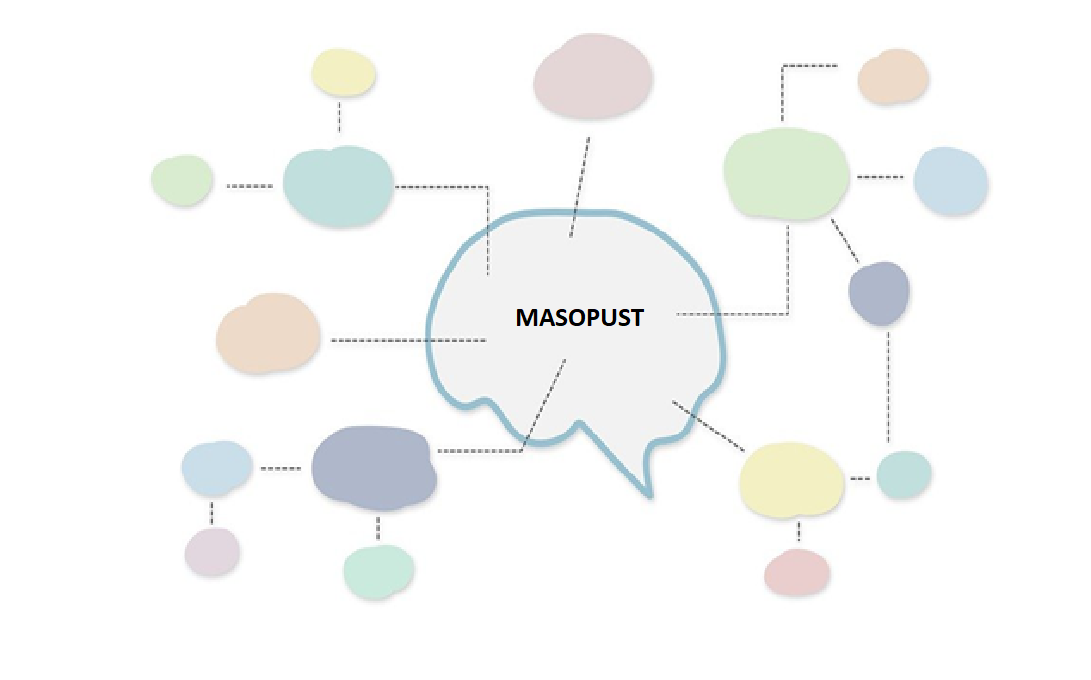 Ověřte ve videu Masopust a jeho historie vytučněné informace. Pokud objevíte chybu, napište celou větu správně. Masopustní průvod začíná v pátek a trvá celý víkend. ……………………………………………………………………………………………………………………Lidé začínají s oslavami hned po Třech králích, tedy 9.1.……………………………………………………………………………………………………………………Při Masopustu lidé jedí maso a mastná jídla až do popeleční středy, kdy začíná půst. ……………………………………………………………………………………………………………………Vyberte si jeden masopustní předmět, který si vyrobíte. Na linky si vypište, co si budete muset připravit.………………………………………………………………………………………………………………………
………………………………………………………………………………………………………………………
…………………………………………………………………………………………….………………………..Zakroužkujte správnou odpověď.Masopustní kůň symbolizuje:BaltazaraKašparaMelicharaMasopustní škrabošku lidé často vyráběli, aby znázorňovala: historickou postavuzvířepohádkovou postavuVozembouch si lidé brali do masopustního průvodu, aby: je chrániljim hrálje zahřívalNapište si popis pracovního postupu: Úvod: Co a proč si vybíráš? K čemu to využiješ? Stať: Co si potřebuješ na výrobu připravit? Máš to doma? Koupíš si to? Půjčíš si to? Co uděláš jako první? Jak budeš postupovat?Na jaké úskalí jsi narazil/a? Co tě překvapilo? Na co si dáš příště pozor? Závěr: Jak se ti výsledný výrobek podařil? Zhodnoť svoji práci. Jak jsi to využil/a? …………………………………………………………………………………………………………………..
…………………………………………………………………………………………………………………..
…………………………………………………………………………………………………………………..
……………………………….………………………………………………………………………………….……………………………………………………………………………………………………………………
…………………………………………………………………………………………………………………….
…………………………………………………………………………………………………………………….
……………………………….…………………………………………………………………………………………………………………………………………………………………………………………………………Co nového jsem se dnes dozvěděl/a? ……………………………………………………………………………………………………………………………………………………………………………………………………………………………………………………………………………………………………………………………………………………………………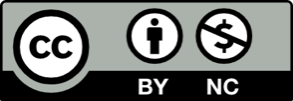 Masopustní kůňMasopustní škraboškaVozembouch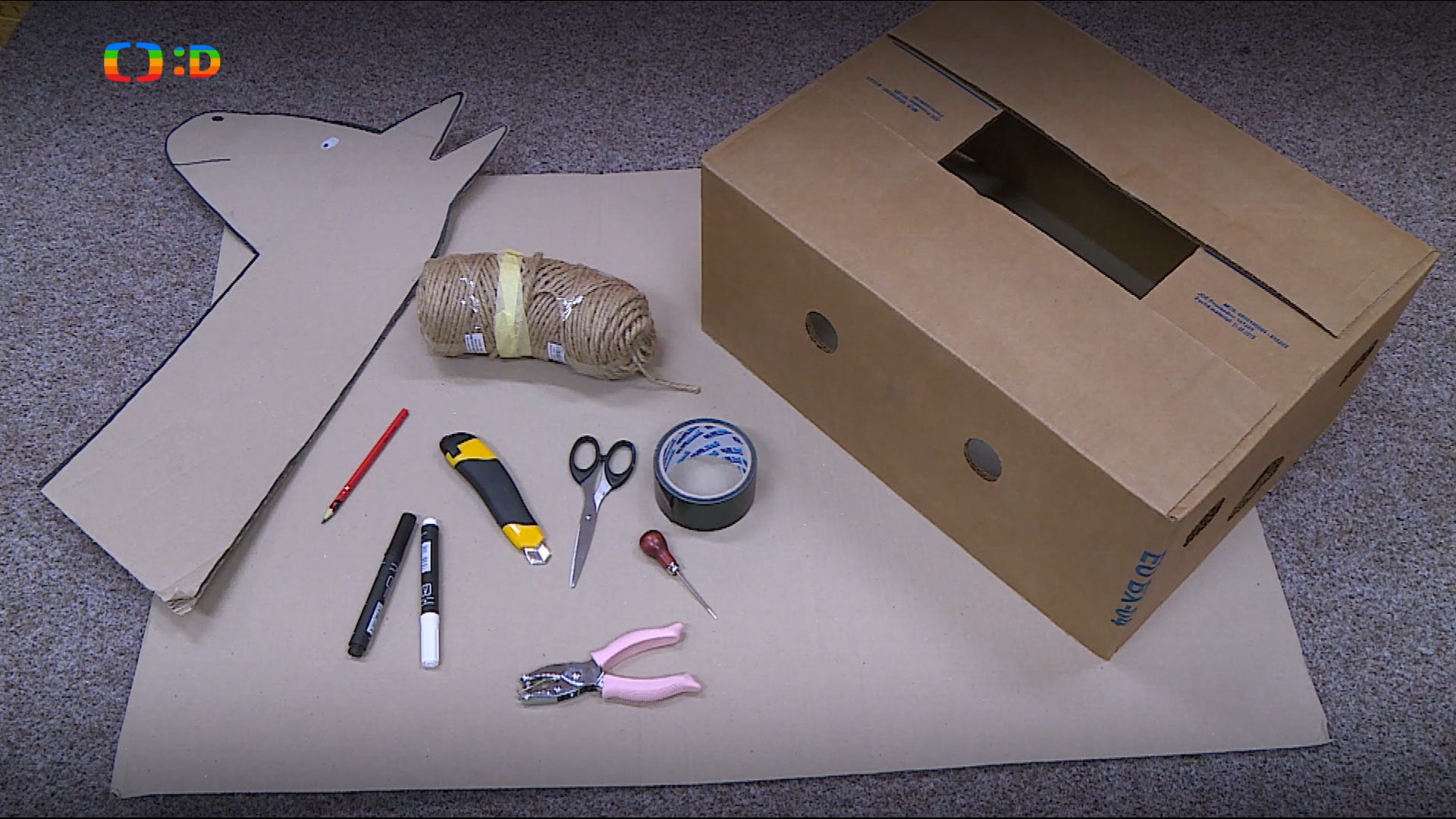 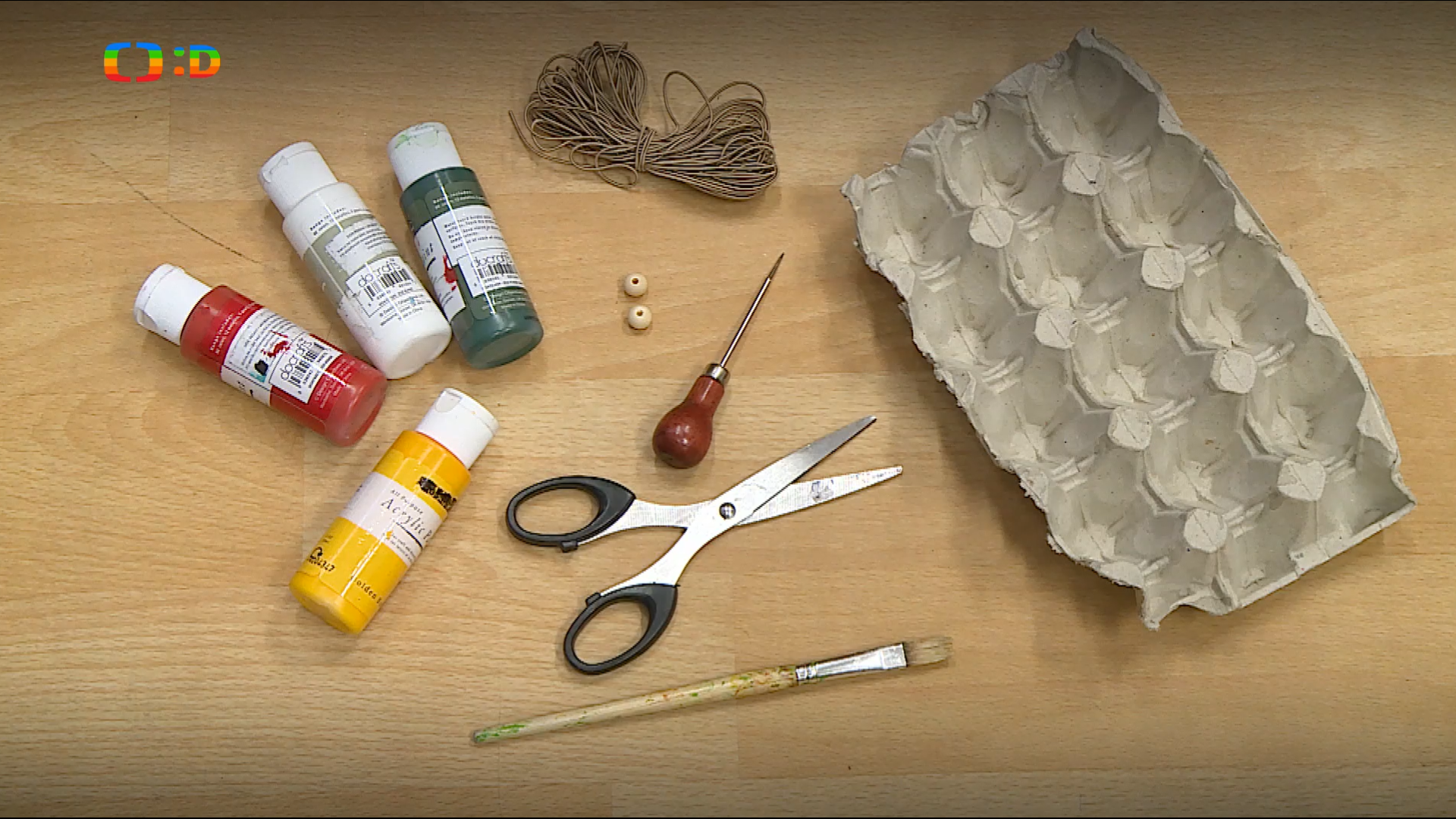 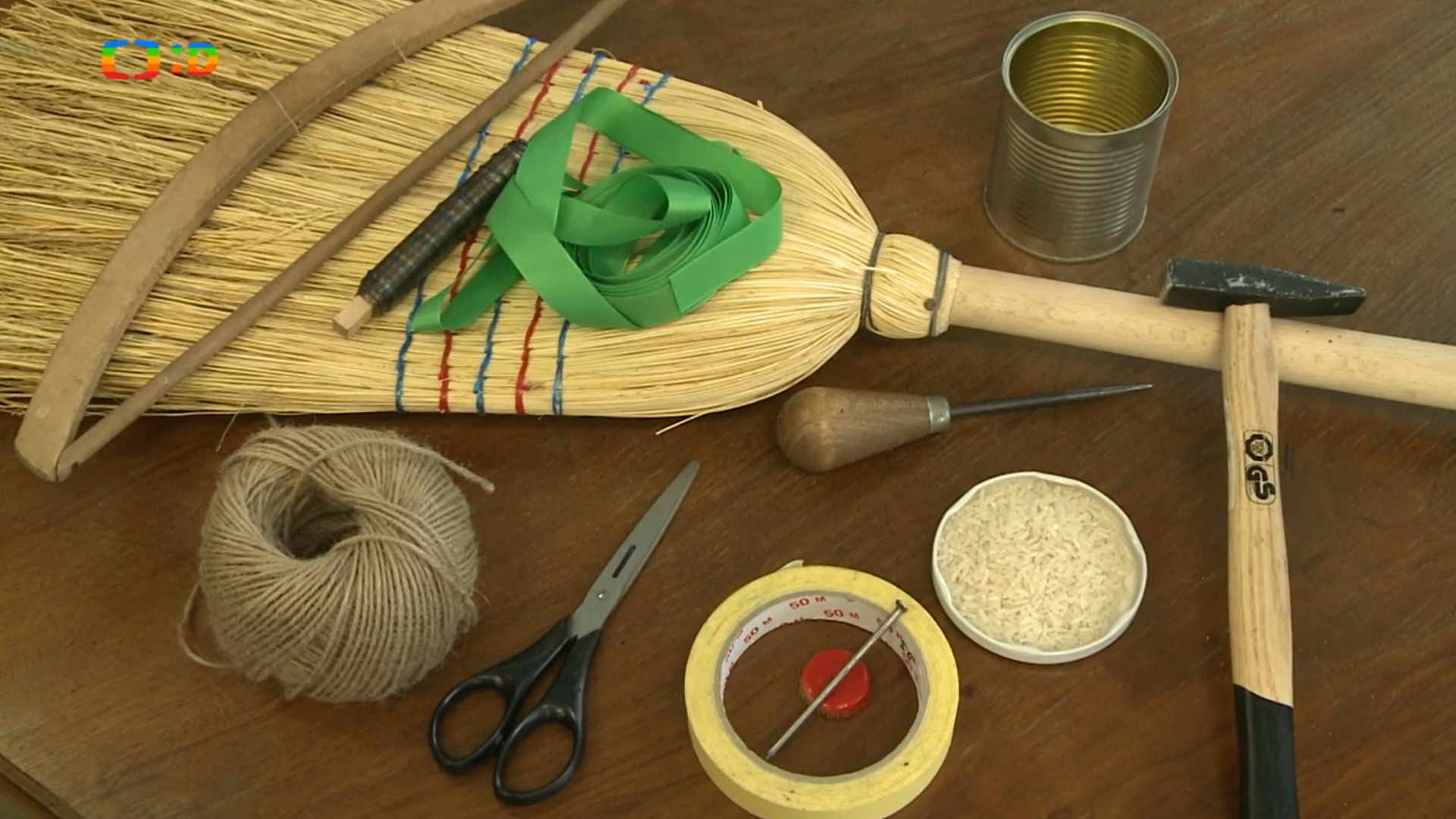 